                          Štatistika v Obecnej knižnici Rabča za rok  2021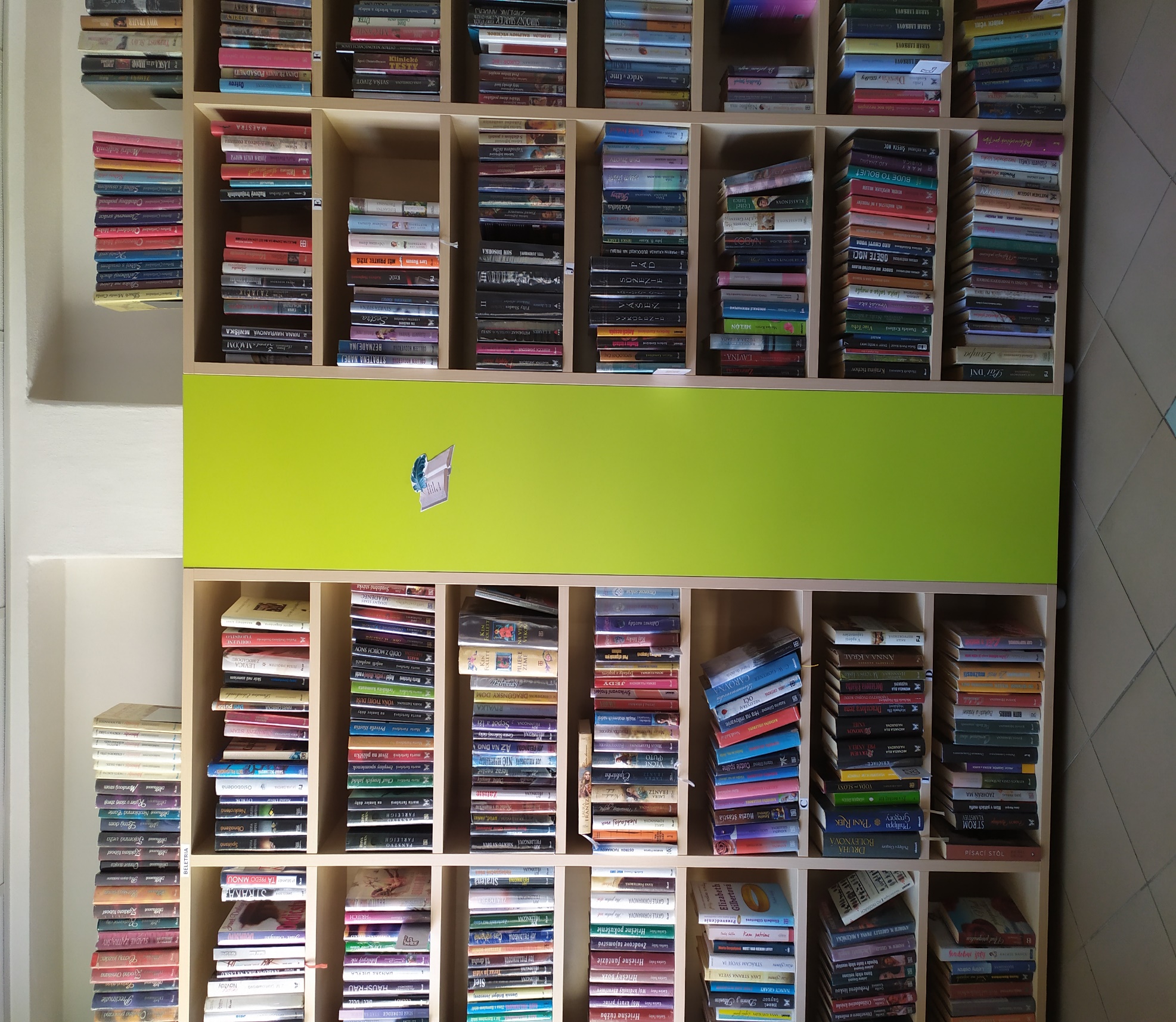 